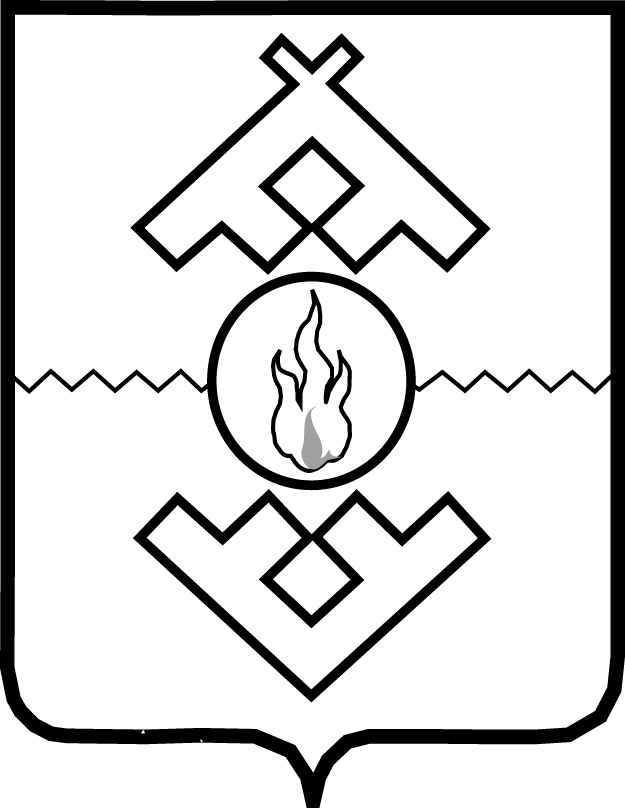 Департамент природных ресурсов, экологии и агропромышленного комплекса Ненецкого автономного округаПРИКАЗот «____» _________________ 2021 г. № ___-прг. Нарьян-МарОб утверждении Перечня сельскохозяйственной техники, включая прицепное и навесное оборудование, грузового автомобильного транспорта, специализированного автомобильного транспорта для транспортировки сельскохозяйственной продукциии осуществления мобильной торговли, оборудованиядля производства, переработки и хранениясельскохозяйственной продукции (кроме оборудования, предназначенного для производства продукции свиноводства), приобретаемых за счет средств гранта «Агростартап»В соответствии с пунктом 7 приложения № 1 к приказу Министерства сельского хозяйства Российской Федерации от 12.03.2021 № 128 «Об утверждении перечней, форм документов, методики оценки эффективности использования субсидии, предусмотренных Правилами предоставления и распределения субсидий из федерального бюджета бюджетам субъектов Российской Федерации на создание системы поддержки фермеров и развитие сельской кооперации, приведенными в приложении № 6 к Государственной программе развития сельского хозяйства и регулирования рынков сельскохозяйственной продукции, сырья и продовольствия, утвержденной постановлением Правительства Российской Федерации 
от 14 июля 2012 г. № 717, а также об установлении сроков 
их представления», ПРИКАЗЫВАЮ: Утвердить Перечень сельскохозяйственной техники, включая прицепное и навесное оборудование, грузового автомобильного транспорта, специализированного автомобильного транспорта для транспортировки сельскохозяйственной продукции и осуществления мобильной торговли, оборудования для производства, переработки и хранения сельскохозяйственной продукции (кроме оборудования, предназначенного для производства продукции свиноводства), приобретаемых за счет средств гранта «Агростартап», согласно Приложению. Признать утратившим силу приказ Департамента природных ресурсов, экологии и агропромышленного комплекса Ненецкого автономного округа от 10.07.2020 № 18-пр «Об утверждении перечня сельскохозяйственной техники, включая прицепное и навесное оборудование, грузового автомобильного транспорта, специализированного автомобильного транспорта для транспортировки сельскохозяйственной продукции и осуществления мобильной торговли, оборудования 
для производства, переработки и хранения сельскохозяйственной продукции (кроме оборудования, предназначенного для производства продукции свиноводства), приобретаемых крестьянским (фермерским) хозяйством 
за счет средств гранта «Агростартап».Настоящий приказ вступает в силу со дня его официального опубликования.Руководитель Департамента природных ресурсов, экологии и агропромышленного комплекса Ненецкого автономного округа                                                      А.М. ЧабдаровПриложение к приказу Департамента природных ресурсов, экологии и агропромышленного комплекса Ненецкого автономного округа от __.06.2021 № __-пр «Об утверждении Перечня сельскохозяйственной техники, включая прицепное и навесное оборудование, грузового автомобильного транспорта, специализированного автомобильного транспорта для транспортировки сельскохозяйственной продукциии осуществления мобильной торговли, оборудования для производства, переработки и хранения сельскохозяйственной продукции (кроме оборудования, предназначенного для производства продукции свиноводства), приобретаемых за счет средств гранта «Агростартап»Перечень сельскохозяйственной техники, включая прицепное и навесное оборудование, грузового автомобильного транспорта, специализированного автомобильного транспорта для транспортировки сельскохозяйственной продукциии осуществления мобильной торговли, оборудования для производства, переработки и хранения сельскохозяйственной продукции (кроме оборудования, предназначенного для производства продукции свиноводства), приобретаемых за счет средств гранта «Агростартап»____________№ п/п№ п/пНаименованиеНаименованиеКоды в соответствии с общероссийским классификатором продукции по видам экономической деятельности ОК 034-2014Коды в соответствии с общероссийским классификатором продукции по видам экономической деятельности ОК 034-201411Установки генераторные с двигателями внутреннего сгорания с воспламенением от сжатияУстановки генераторные с двигателями внутреннего сгорания с воспламенением от сжатия27.11.31.00027.11.31.00022Установки генераторные с карбюраторными двигателямиУстановки генераторные с карбюраторными двигателями27.11.32.11027.11.32.11033Установки генераторные прочиеУстановки генераторные прочие27.11.32.12027.11.32.12044Насосы центробежные подачи жидкостей прочие; насосы прочиеНасосы центробежные подачи жидкостей прочие; насосы прочие28.13.1428.13.1455Автопогрузчики с вилочным захватомАвтопогрузчики с вилочным захватом28.22.15.11028.22.15.11066Погрузчики прочиеПогрузчики прочие28.22.15.12028.22.15.12077Устройства загрузочные, специально разработанные для использования в сельском хозяйстве, навесные для сельскохозяйственных тракторовУстройства загрузочные, специально разработанные для использования в сельском хозяйстве, навесные для сельскохозяйственных тракторов28.22.18.21028.22.18.21088Погрузчики сельскохозяйственные прочие, кроме универсальных и навесныхПогрузчики сельскохозяйственные прочие, кроме универсальных и навесных28.22.18.22028.22.18.22099Погрузчики сельскохозяйственные специальныеПогрузчики сельскохозяйственные специальные28.22.18.22128.22.18.2211010Опрокидыватели сельскохозяйственныеОпрокидыватели сельскохозяйственные28.22.18.23428.22.18.2341111Погрузчики для животноводческих фермПогрузчики для животноводческих ферм28.22.18.24028.22.18.2401212Погрузчики для животноводческих ферм специальныеПогрузчики для животноводческих ферм специальные28.22.18.24128.22.18.2411313Погрузчики для животноводческих ферм грейферныеПогрузчики для животноводческих ферм грейферные28.22.18.24228.22.18.2421414НавозопогрузчикиНавозопогрузчики28.22.18.24328.22.18.2431515Погрузчики-измельчители силоса и грубых кормовПогрузчики-измельчители силоса и грубых кормов28.22.18.24428.22.18.2441616СтогометателиСтогометатели28.22.18.24528.22.18.2451717Погрузчики универсальные сельскохозяйственного назначенияПогрузчики универсальные сельскохозяйственного назначения28.22.18.24628.22.18.2461818Погрузчики для животноводческих ферм прочиеПогрузчики для животноводческих ферм прочие28.22.18.24928.22.18.2491919Оборудование холодильное и морозильное, кроме бытового оборудованияОборудование холодильное и морозильное, кроме бытового оборудования28.25.13.11028.25.13.1102020Шкафы холодильныеШкафы холодильные28.25.13.11128.25.13.1112121Камеры холодильные сборныеКамеры холодильные сборные28.25.13.11228.25.13.1122222Оборудование для охлаждения и заморозки жидкостейОборудование для охлаждения и заморозки жидкостей28.25.13.11528.25.13.1152323Тракторы сельскохозяйственные колесные с мощностью двигателя не более 37 кВтТракторы сельскохозяйственные колесные с мощностью двигателя не более 37 кВт28.30.21.11028.30.21.1102424Тракторы сельскохозяйственные гусеничные с мощностью двигателя не более 37 кВтТракторы сельскохозяйственные гусеничные с мощностью двигателя не более 37 кВт28.30.21.12028.30.21.1202525Тракторы сельскохозяйственные колесные с мощностью двигателя от 37 кВт до 59 кВтТракторы сельскохозяйственные колесные с мощностью двигателя от 37 кВт до 59 кВт28.30.22.11028.30.22.1102626Тракторы сельскохозяйственные гусеничные с мощностью двигателя от 37 кВт до 59 кВтТракторы сельскохозяйственные гусеничные с мощностью двигателя от 37 кВт до 59 кВт28.30.22.12028.30.22.1202727Тракторы сельскохозяйственные колесные с мощностью двигателя более 59 кВтТракторы сельскохозяйственные колесные с мощностью двигателя более 59 кВт28.30.23.11028.30.23.1102828Тракторы сельскохозяйственные гусеничные с мощностью двигателя более 59 кВтТракторы сельскохозяйственные гусеничные с мощностью двигателя более 59 кВт28.30.23.12028.30.23.1202929Косилки (включая устройства режущие для установки на тракторе), не включенные в другие группировкиКосилки (включая устройства режущие для установки на тракторе), не включенные в другие группировки28.30.5128.30.513030Машины сеноуборочныеМашины сеноуборочные28.30.5228.30.523131Прессы для соломы или сена, включая пресс-подборщикиПрессы для соломы или сена, включая пресс-подборщики28.30.5328.30.533232Установки доильныеУстановки доильные28.30.82.11028.30.82.1103333Аппараты доильныеАппараты доильные28.30.82.12028.30.82.1203434Дробилки для кормовДробилки для кормов28.30.83.11028.30.83.1103535Измельчители грубых и сочных кормовИзмельчители грубых и сочных кормов28.30.83.12028.30.83.1203636Смесители кормовСмесители кормов28.30.83.14028.30.83.1403737Запарники-смесителиЗапарники-смесители28.30.83.15028.30.83.1503838Котлы-парообразователиКотлы-парообразователи28.30.83.16028.30.83.1603939Котлы варочныеКотлы варочные28.30.83.17028.30.83.1704040Оборудование подогрева молока, обрата и оборудование для молока прочееОборудование подогрева молока, обрата и оборудование для молока прочее28.30.83.19028.30.83.1904141Инкубаторы птицеводческиеИнкубаторы птицеводческие28.30.84.11028.30.84.1104242Брудеры птицеводческиеБрудеры птицеводческие28.30.84.12028.30.84.1204343Машины и оборудование для содержания птицыМашины и оборудование для содержания птицы28.30.8528.30.854444Оборудование для сельского хозяйства, не включенное в другие группировкиОборудование для сельского хозяйства, не включенное в другие группировки28.30.86.11028.30.86.1104545Оборудование для птицеводства, не включенное в другие группировкиОборудование для птицеводства, не включенное в другие группировки28.30.86.14028.30.86.1404646Бульдозеры на гусеничных тракторахБульдозеры на гусеничных тракторах28.92.21.11028.92.21.1104747Бульдозеры на колесных тракторах и тягачахБульдозеры на колесных тракторах и тягачах28.92.21.12028.92.21.1204848Погрузчики фронтальные одноковшовые самоходныеПогрузчики фронтальные одноковшовые самоходные28.92.25.00028.92.25.0004949Сепараторы-сливкоотделители центробежныеСепараторы-сливкоотделители центробежные28.93.11.00028.93.11.0005050Оборудование для обработки и переработки молокаОборудование для обработки и переработки молока28.93.12.00028.93.12.0005151Машины для дробления зерна, кукурузных початков, жмыха и микроэлементовМашины для дробления зерна, кукурузных початков, жмыха и микроэлементов28.93.13.14128.93.13.1415252Оборудование для переработки мяса или птицыОборудование для переработки мяса или птицы28.93.17.17028.93.17.1705353Оборудование для промышленного приготовления или производства пищевых продуктов прочее, не включенное в другие группировкиОборудование для промышленного приготовления или производства пищевых продуктов прочее, не включенное в другие группировки28.93.17.29028.93.17.2905454Средства автотранспортные грузовыеСредства автотранспортные грузовые29.10.429.10.45555Средства транспортные для перевозки пищевых жидкостейСредства транспортные для перевозки пищевых жидкостей29.10.59.24029.10.59.2405656Средства транспортные-фургоны для перевозки пищевых продуктовСредства транспортные-фургоны для перевозки пищевых продуктов29.10.59.28029.10.59.2805757Средства автотранспортные специального назначения прочие, не включенные в другие группировкиСредства автотранспортные специального назначения прочие, не включенные в другие группировки29.10.59.39029.10.59.3905858Прицепы и полуприцепы, технически допустимая максимальная масса которых свыше 3,5 т, но не более 10 тПрицепы и полуприцепы, технически допустимая максимальная масса которых свыше 3,5 т, но не более 10 т29.20.23.11329.20.23.1135959Прицепы и полуприцепы, технически допустимая максимальная масса которых свыше 10 тПрицепы и полуприцепы, технически допустимая максимальная масса которых свыше 10 т29.20.23.11429.20.23.1146060Прицепы-цистерны и полуприцепы-цистерны для перевозки нефтепродуктов, воды и прочих жидкостейПрицепы-цистерны и полуприцепы-цистерны для перевозки нефтепродуктов, воды и прочих жидкостей29.20.23.12029.20.23.1206161Прицепы и полуприцепы тракторныеПрицепы и полуприцепы тракторные29.20.23.13029.20.23.1306262Прицепы и полуприцепы прочие, не включенные в другие группировкиПрицепы и полуприцепы прочие, не включенные в другие группировки29.20.23.19029.20.23.190Для осуществления аквакультуры (рыбоводства)(приказ Министерства сельского хозяйства Российской Федерацииот 18 ноября 2014 года № 452 «Об утверждении классификатора в области аквакультуры (рыбоводства)»)Для осуществления аквакультуры (рыбоводства)(приказ Министерства сельского хозяйства Российской Федерацииот 18 ноября 2014 года № 452 «Об утверждении классификатора в области аквакультуры (рыбоводства)»)Для осуществления аквакультуры (рыбоводства)(приказ Министерства сельского хозяйства Российской Федерацииот 18 ноября 2014 года № 452 «Об утверждении классификатора в области аквакультуры (рыбоводства)»)Для осуществления аквакультуры (рыбоводства)(приказ Министерства сельского хозяйства Российской Федерацииот 18 ноября 2014 года № 452 «Об утверждении классификатора в области аквакультуры (рыбоводства)»)Для осуществления аквакультуры (рыбоводства)(приказ Министерства сельского хозяйства Российской Федерацииот 18 ноября 2014 года № 452 «Об утверждении классификатора в области аквакультуры (рыбоводства)»)Для осуществления аквакультуры (рыбоводства)(приказ Министерства сельского хозяйства Российской Федерацииот 18 ноября 2014 года № 452 «Об утверждении классификатора в области аквакультуры (рыбоводства)»)6363Машины: живорыбные машины, живорыбные контейнеры, лодки (деревянные, алюминиевые, стеклопластиковые, надувные, другие), лодочные моторы, камышекосилки, каналоочистители, мотопомпы, генераторы тока, косилки, плавучие кормораздатчики, транспортёры, конвейеры, иные Машины: живорыбные машины, живорыбные контейнеры, лодки (деревянные, алюминиевые, стеклопластиковые, надувные, другие), лодочные моторы, камышекосилки, каналоочистители, мотопомпы, генераторы тока, косилки, плавучие кормораздатчики, транспортёры, конвейеры, иные 04.02.0104.02.0404.02.0504.02.0604.02.0704.02.0804.02.0904.02.1004.02.1104.02.1204.02.1304.02.1404.02.1604.02.0104.02.0404.02.0504.02.0604.02.0704.02.0804.02.0904.02.1004.02.1104.02.1204.02.1304.02.1404.02.166464Оборудование:для инкубации икры (аппараты типа Вейса, «Осетр», Аткинса, «Ющенко», ИВЛ, лоткового, «Бокс», ВНИИПРХ, аппарат для инкубации икры лососевых в естественных водоёмах, инкубаторы типа «Амур», «Карп», «Селенга», «Сибирь» и иные, инкубационные стойки, контейнеры и пакеты для транспортировки); для кормления (кормораздатчики: автоматические, самокормушки, бункерные, перистальтические насосы, самоходные и иные; регулируемые сортировочные устройства, оборудование для кормокухни (мясорубки, смесители, грануляторы, экструдеры, дробилки, холодильники; оборудование для культивирования живых кормов (олигохетник, аппарат для проточного культивирования рачков, инкубатор для цист артемии, культиватор для коловраток, культиватор для водорослей и иное),для содержания и выращивания (садки (сетчатые, бассейны пластиковые и стальные нержавеющие), лотки (пластиковые и бетонные), установки замкнутого водоснабжения, установки коллекторные, устройства для сортировки, рыбоуловители, рыбонакопители, рыбонасосы, установки для внесения минеральных удобрений и извести, установки для профилактической обработки рыбы), для водообеспечения и водоподготовки (насосы (циркуляционные, погружные центробежные, скважинные, очистители); фильтры (барабанные, сетчатые, гравийные, биологические и иные); кондиционирование: нагреватели, охладители, теплообменники; установки обеззараживания: ультрафиолетовые, озонирования, озонаторы; для обеспечения воздухом и кислородом (аэраторы, воздуходувки, распылители (воздуха, кислорода), компрессоры, потокообразователи, турбоаэраторы, оксигенаторы, инжекторы и иные)Оборудование:для инкубации икры (аппараты типа Вейса, «Осетр», Аткинса, «Ющенко», ИВЛ, лоткового, «Бокс», ВНИИПРХ, аппарат для инкубации икры лососевых в естественных водоёмах, инкубаторы типа «Амур», «Карп», «Селенга», «Сибирь» и иные, инкубационные стойки, контейнеры и пакеты для транспортировки); для кормления (кормораздатчики: автоматические, самокормушки, бункерные, перистальтические насосы, самоходные и иные; регулируемые сортировочные устройства, оборудование для кормокухни (мясорубки, смесители, грануляторы, экструдеры, дробилки, холодильники; оборудование для культивирования живых кормов (олигохетник, аппарат для проточного культивирования рачков, инкубатор для цист артемии, культиватор для коловраток, культиватор для водорослей и иное),для содержания и выращивания (садки (сетчатые, бассейны пластиковые и стальные нержавеющие), лотки (пластиковые и бетонные), установки замкнутого водоснабжения, установки коллекторные, устройства для сортировки, рыбоуловители, рыбонакопители, рыбонасосы, установки для внесения минеральных удобрений и извести, установки для профилактической обработки рыбы), для водообеспечения и водоподготовки (насосы (циркуляционные, погружные центробежные, скважинные, очистители); фильтры (барабанные, сетчатые, гравийные, биологические и иные); кондиционирование: нагреватели, охладители, теплообменники; установки обеззараживания: ультрафиолетовые, озонирования, озонаторы; для обеспечения воздухом и кислородом (аэраторы, воздуходувки, распылители (воздуха, кислорода), компрессоры, потокообразователи, турбоаэраторы, оксигенаторы, инжекторы и иные)04.03.0104.03.0204.03.0304.03.0404.03.0504.03.0104.03.0204.03.0304.03.0404.03.056565Специальные устройства: для введения и считывания чипов (меток), установка ультразвуковой диагностики, эндоскопическое оборудование, устройство для вакцинации, установки для отлова личинок и молоди рыб, устройство для подсчёта рыбы, отборник мёртвой икры, автоматические системы для управления технологическим процессом,иныеСпециальные устройства: для введения и считывания чипов (меток), установка ультразвуковой диагностики, эндоскопическое оборудование, устройство для вакцинации, установки для отлова личинок и молоди рыб, устройство для подсчёта рыбы, отборник мёртвой икры, автоматические системы для управления технологическим процессом,иные04.04.0104.04.0204.04.0304.04.0404.04.0504.04.0604.04.0704.04.0804.04.0904.04.0104.04.0204.04.0304.04.0404.04.0504.04.0604.04.0704.04.0804.04.096666Приборы: системы контроля параметров водной среды, термооксиметры, батометры, весы, микроскопы, бинокуляры, дночерпатели, для определения скорости течения воды (вертушки, ротаметры), фотоколориметры,иныеПриборы: системы контроля параметров водной среды, термооксиметры, батометры, весы, микроскопы, бинокуляры, дночерпатели, для определения скорости течения воды (вертушки, ротаметры), фотоколориметры,иные04.05.0104.05.0204.05.0304.05.0404.05.0504.05.0604.05.0704.05.0804.05.0904.05.1004.05.0104.05.0204.05.0304.05.0404.05.0504.05.0604.05.0704.05.0804.05.0904.05.10